Prilog 1. – Ponudbeni list               Evidencijski broj nabave:	      03/2018  ur.br.713/18NARUČITELJPONUDITELJCIJENA PONUDE ZA PREDMET NABAVEROK VALJANOSTI PONUDEU ____________, dana ___________ 2018.	_____________________________	(ime i prezime odgovorne osobe ponuditelja)	_____________________________ 	(potpis)Naziv predmeta nabaveOrganizacija tiskovnih konferencija i objava oglasa u tiskanim, tv i radio medijima te završnog visibility eventa za projekt Ruralna poučna, kulturno-etnografska turistička atrakcijaNaziv:TURISTIČKA ZAJEDNICA DUBROVAČKO – NERETVANSKE ŽUPANIJESjedište:20 000 DUBROVNIK, ŠIPČINE 2OIB:72976166926Naziv i sjedište ponuditelja/nositelja ponude:Adresa ponuditelja/nositelja ponude: OIB (ili nacionalni identifikacijski broj prema zemlji sjedišta gospodarskog subjekta, ako je primjenjivo):Naziv banke i IBAN:Ponuditelj je u sustavu PDV-a (DA/NE):Adresa za dostavu pošte Adresa e-pošte:Osoba za kontakt:Broj telefona:Broj telefaksa:Zajednica ponuditelja (DA/NE):Cijena ponude (bez PDV-a): Cijena ponude (bez PDV-a): Slovima:Iznos PDV-a:Iznos PDV-a:Slovima:Cijena ponude (sa PDV-om):Cijena ponude (sa PDV-om):Slovima:Rok valjanosti ponude:  Trideset (30) dana od dana isteka roka za dostavu  ponuda.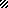 